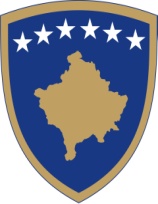 Republika e KosovësRepublika Kosova-Republic of KosovoQeveria –Vlada-GovernmentMinistria e Punëve te Brendshme / Ministarstvo unutraśnjih poslova / Ministry of Interrnal AffairsKONCEPT DOKUMENTI PËR GJENDJEN CIVILEPërgatitur nga Ministria e Punëve të BrendshmeAgjencia e Regjistrimit Civilxy, 2021Përmbledhje e koncept dokumentit SHKURTESAT DHE AKRONIMETMPB        	 Ministria e Punëve të BrendshmeARC	 	 Agjencia e Regjistrimit CivilRQGJC	 Regjistri Qendror i Gjendjes CivileZGJC		 Zyra e Gjendjes CivileHYRJEFigura 1: Tabela me informacione të përgjithshme për koncept dokumentinKAPITULLI 1: PËRKUFIZIMI I PROBLEMITGjendja civile është tërësia e të dhënave personale të shtetasve të Kosovës, shtetasve të huaj, si dhe të personave pa shtetësi, që janë me banim të përkohshëm apo të përhershëm në Republikën e Kosovës, të cilat regjistrohen dhe mbahen në regjistrin e gjendjes civile dhe që vërtetojnë lindjen, statusin familjar, vdekjen, marrëdhëniet ndërmjet tyre dhe çdo ndryshim që ndodh në këto marrëdhënie.Gjendja civile, konkretisht regjistrimi Civil luan një rol tejet të rëndësishëm për të gjithë individët (qytetarët), duke filluar nga e drejta për të regjistruar lindje, vdekje, martesa dhe çdo ngjarje tjetër të ngjashme jetësore, si dhe shkaqet e regjistrimit të vdekjes. Për më tepër, gjendja civile krijon mundësinë që qytetarët të pajisen me forma ligjore të identifikimit, duke u mundësuar kështu qasjen në çdo shërbim. Gjithashtu gjendja civile nënkupton një njohje të përgjegjësive të shtetit ndaj një individi. Regjistrimi i lindjeve dhe vdekjeve, u mundëson individëve dhe familjeve të tyre qasjen në burimet dhe disa prej të drejtave themelore. Regjistrimi civil është pjesë e të drejtave civile të qytetarëve, që merret me regjistrimin e të dhënave të qytetarëve dhe personalizimin e tyre në dokumente personale, si dhe mirëmbajtjen e tyre nga isntitucionet e shtetit të përcaktuar me ligj. Regjistrimi civil është emër i përbashkët i regjistrimit të fakteve jetësore, regjistrimi i lindjes, regjistrimi i shtetësisë, martesës, kurorës, lindjes së fëmijëve dhe të ngjashme. Me fjalë të tjera, regjistrimi civil është shënimi (shkrimi) i të gjitha fakteve biologjike dhe jetësore të njerëzve nga shteti në të cilin ndohin këto fakte në regjistrat të cilët i krijon shteti.Duke iu referuar Raportit të Vlerësimit për Agjencinë e Regjistrimit Civil (tani e tutje “ARC”) në Kosovë prej periudhës 24 Nëntorit 2015, “ARC-ja në periudhën 2011-2015  ka zbatuar përmirësime të rëndësishme në Sistemin e Regjistrimit të Gjendjes Civile, Sistemin e Regjistrimit të Automjeteve, si dhe Ministria e Punëve të Brendshme (tani e tutje “MPB”) ka krijuar dokumentet biometrike të identifikimit. Sistemet për identifikimin e dokumenteve, regjistrimin e automjeteve,  proceset për aplikimin dhe shpërndarjen e dokumenteve të identifikimit dhe patentë shoferëve janë drejtpërdrejt të lidhura me Sistemin për Regjistrimin e Gjendjes Civile si të dhëna burimore kryesore  për aplikimin e dokumenteve.” Regjistri Qendror i Gjendjes Civile (tani e tutje “RQGJC-“) është themeluar me bazën qendrore me 19 Shkurt 2013,  prej nga dokumente të ndryshme të gjendjes civile janë shtypur në bazë të dhënave të RQGJC-së. Tendenca globale tregon një evolucion të vazhdueshëm në teknologji për analizimin, shfrytëzimin, përpunimin dhe shpërndarjen e të dhënave. Ky evolucion i shpejtë teknologjik bën të mundur krijimin e shërbimeve dhe aplikacioneve të reja, të cilat janë ndërtuar për përdorimin, grumbullimin ose kombinimin e të dhënave. Shkalla e grumbullimit dhe shkëmbimit të dhënave personale është rritur në mënyrë të konsiderueshme.  Teknologjia e bën të mundur që kompanitë private si dhe ato publike të përdorin të dhëna personale për të kryer aktivitete të tyre. Në të njëjtën kohë, duhet të sigurohet niveli i lartë i sigurisë për mbrojtjen e të dhënave personale. Programi i Qeverisë së Republikës së Kosovës 2015-2018 dhe Strategjia Kombëtare e Zhvillimit 2016-2021 gjithashtu përcaktojnë objektiva në fushën e përmirësimit të shërbimeve për qytetarët, nëpërmjet përmirësimit të e-qeverisjes dhe shërbimeve elektronike. Shërbimet lidhur me gjendjen civile kryhen nga Zyra e Gjendjes Civile (tani e tutje “ZGJC”), ata janë përgjegjëse për lëshimin e numrave identifikues personal, certifikatat e lindjes, familjes, martesës dhe vdekjes në mënyrën e parashikuar me ligj; ata kryejnë veprime të shërbimit civil, sipas përcaktimeve të bëra në Ligjin për Gjendjen Civile dhe aktet nënligjore në fuqi.Për më tepër, edhe shërbimi i Gjendjes Civile në misionet diplomatike dhe konsullore të Republikës së Kosovës menaxhon dokumentacionin dhe kryen transaksione në Regjistrin e Gjendjes Civile për shtetasit e Kosovës me vendbanim të përhershëm jashtë vendit, sipas përcaktimeve të bëra në këtë ligj dhe dispozita të tjera përkatëse ligjore.ARC-ja  ju ofron qytetarëve certifikata zyrtare kur ata duhet të identifikohen. Ekziston një numër i akteve ligjore në Kosovë që rregullojnë dokumentet e identifikimit, pasaportat, regjistrimin e gjendjes civile (lindjen, martesën, vdekjen etj.), regjistrimin e automjeteve, politikat e patentë shoferëve dhe gjithashtu ekzistojnë aktet ligjore që rregullojnë statusin e ARC-së, funksionet, përgjegjësitë si dhe arkivimin e dokumenteve. Pika kryesore është se aktet ligjore në aktivitetet e ARC-së nuk sigurojnë zgjidhje për lëshimin e dokumenteve duke përdorur teknologjinë e cila përjashton përdorimin e letrës. Sidomos udhëzimet administrative dhe rregulloret nuk ndjekin parimin e minimizimit të certifikatave të ndryshme ose ekstrakteve dhe dosjeve të letrës.Korniza institucionale dhe legjislative e gjendjes civile në Republikën e KosovësGjatë përgatitjes së këtij Koncept Dokumenti, Ministria Punëve të Brendshme dhe Agjencia e Regjistrimit Civil ka marrë parasysh një numër të instrumenteve dhe parimesh ndërkombëtare që kanë të bëjnë me fushën e gjendjes civile. Në tabelën e mëposhtme identifikohen ligjore dhe nënligjore që kanë të bëjnë me çështjen që trajton ky Koncept Dokument. Poashtu precizohen institucionet përgjegjëse për zbatimin e këtyre akteve si dhe roli dhe detyrat e institucioneve zbatuese të ligjit.Figura 2: Dokumentet përkatëse të politikave, ligjet dhe aktet nënligjorePolitika aktuale dhe përgjegjësitëTani, Ligji Nr. 04L-003 për Gjendjen Civile përcakton   kuptimin dhe përbërësit e gjendjes civile të shtetasve të Kosovës, shtetasve të huaj dhe të personave pa shtetësi, me banim të përkohshëm apo të përhershëm në Republikën e Kosovës, përcakton rregullat për krijimin, ruajtjen dhe ndryshimin e tyre, si dhe organizimin dhe funksionimin e shërbimit të gjendjes civile në Republikën e Kosovës.  MPB-ja është përgjegjëse për zhvillimin, zbatimin, organizmin, mbikëqyrjen e lëshimit të letërnjoftimeve dhe pasaportave si dhe për politikat e regjistrimit të gjendjes civile në nivelin qendror, i cili është përgjegjës për RQGJC-në, që  përmban informacionin e gjendjes civile për të gjithë banorët e Kosovës, shtetasit e huaj  dhe personat pa shtetësi, me vendbanim të përkohshëm ose të përhershëm në Kosovë, si dhe për shtetasit e huaj që kanë marrë azil në Kosovë. ARC-ja është një agjenci unike e shërbimit shtetëror. Ajo mban, përditëson dhe menaxhon RQGJC-në, mban aktet e gjendjes civile, lëshon certifikata dhe kryen shërbime të tjera në përputhje me ligjin në fuqi.Ligji  Nr. 04L-003 për Gjendjen Civile përcakton   kuptimin dhe përbërësit e gjendjes civile të shtetasve të Kosovës, shtetasve të huaj dhe të personave pa shtetësi, me banim të përkohshëm apo të përhershëm në Republikën e Kosovës, përcaktimin e rregullave për krijimin, ruajtjen dhe ndryshimin e tyre, si dhe organizimin dhe funksionimin e shërbimit të gjendjes civile në Republikën e Kosovës.  Korniza e Interoperabilitetit e Republikës së Kosovës bazohet tërësisht në Strategjinë e Qeverisjes Elektronike 2009-2015 dhe në Planin e Veprimit për zbatimin e kësaj Strategjie. Kjo kornizë bazohet gjithashtu në dokumente të tjera të rëndësishme që kanë të bëjnë me administratën publike, sidomos Kornizën Evropiane të Interoperabilitetit. Ligji Nr. 04 / l-003 "Për Gjendjen Civile " rregullon përdorimin e të dhënave të mbledhura dhe të regjistruara të gjendjes civile. Paragrafi 4 i nenit 3 përcakton se të dhënat e mbledhura dhe të regjistruara për gjendjen civile do të përdoren vetëm në përputhje me legjislacionin në fuqi. Sipas nenit 6 të këtij ligji, "institucionet e tjera shtetërore dhe private që grumbullojnë dhe administrojnë bazat e të dhënave të personave që përmbajnë të dhëna në lidhje me gjendjen civile, duhet të sigurojnë të dhënat në fjalë në bazë të kërkesës së ARC-së dhe në përputhje me Ligjin për Mbrojtjen e të Dhënave Personale ". ARC-ja përdor të dhënat e ofruara sipas dispozitave të këtij Neni, për sa kohë që është e nevojshme për të verifikuar dhe siguruar saktësinë e të dhënave të RQGJC-së.Udhëzimi Administrativ (MPB) Nr.11 / 2017 Për RQGJC-në përcakton se qasja në Regjistrin Qendror u mundësohet të gjithë zyrtarëve brenda rrjetit qeveritar ose një rrjeti virtual të menaxhuar nga Qeveria e Republikës së Kosovës. ARC-ja ka më shumë se 50 marrëveshje për furnizimin e të dhënave për institucionet e tjera qeveritare. Ky proces bazohet në një procedurë standarde nëpërmjet një shërbimi të thjeshtë në internet: pyetje-përgjigje ose periodike (2-3 herë në vit) duke i kopjuar grupet e të dhënave nga marrësi.Nga pikëpamja organizative, teknike dhe teknologjike, ARC-ja nuk mund të sigurojë zbatimin e plotë të shërbimeve elektronike për qytetarët dhe biznese nëse nuk janë të lidhur me rrjetin qeveritar ose rrjetin virtual të menaxhuar nga Qeveria e Republikës së Kosovës.Vlerësimi plotësues i politikës aktualeLigji për Gjendjen Civile si dhe aktet nënligjore përkatëse janë të avancuara dhe në përputhje me standardet ndërkombëtare.Gjatë zbatimit të teknologjive që përjashton përdorimin e letrës, vëmendja duhet t'i kushtohet në: Parimet e përgjithshme për ndryshimin e akteve ligjore lidhur me zbatimin e teknologjisë që përjashton përdorimin e letrës në ARC;Sa i përket harmonizimit të akteve ligjore, duhet të behët një propozim për të përgatitur një ligj të veçantë për menaxhimin e burimeve të informacionit. Një ligj të tillë  që rregullon menaxhimin e burimeve të informacionit shtetëror:Llojet e burimeve të informacionit shtetëror; Formimin dhe zbatimin e politikës së burimeve të informacionit shtetëror;Aktivitetet e autoritetit për menaxhimin e burimeve të informacionit shtetëror dhe personave të autorizuar për menaxhimin e të dhënave;Të drejtat, detyrat dhe përgjegjësitë e drejtuesve të regjistrave dhe sistemeve shtetërore të informacionit, mbajtësve të regjistrave dhe sistemeve të informacionit shtetëror, personave fizik dhe juridik që japin të dhëna, informacione, dokumente dhe / ose kopje të tyre dhe  që i pranojnë a nga regjistrat dhe sistemet të informacionit shtetëror; Parimet kryesore për krijimin dhe menaxhimin e burimeve të informacionit shtetëror;Planifikimin e krijimit dhe menaxhimit të burimeve të informacionit shtetërorë;Platformën e ndërveprimit të burimeve të informacionit shtetërorë;Vlerësimin e menaxhimit dhe mbrojtjes së mjeteve të teknologjisë informative të përdorura për përpunimin e informacionit të menaxhuar nga institucioni gjatë kryerjes së funksioneve të veta statutore;Financimin e shpenzimeve të krijuara gjatë krijimit, menaxhimit dhe mbikëqyrjes së burimeve të informacionit shtetërorë. Ky ligj zbatohet për institucionet shtetërore, agjencitë shtetërore, ndërmarrjet shtetërore, organet publike, të cilat vendosin, krijojnë dhe / ose menaxhojnë regjistrat shtetërorë (kadastra), regjistrat e departamenteve, sistemet të informacionit shtetëror dhe sistemet e tjera të informacionit që financohen nga buxheti i shtetit .    Një çështje tjetër është harmonizimi i dispozitave sanksionuese të Ligjit aktual për gjendjen civile me dispozitat e legjislacionit të BE-së.Përvojë nga vende tjera Sipas përvojës së BE-së, të dhënat e regjistrimit civil duhet të përdoren nga të gjitha administratat e Kosovës sipas parimit "regjistrohu një herë - përdor shumëfishtë  informacionin". Legjislacioni aktual i Kosovës kërkon që qytetarët të paraqesin një certifikatë në vend të  (kopjes) së dokumentit të identifikimit për institucionet  (universitetet, shkollat, gjykatat, etj.). Kjo e pengon  përparimin e bërë në regjistrimin e gjendjes civile dhe i ngarkon  qytetarët. Sa i përket vendeve të BE-së, Holanda dhe Lituania  kanë përvojë të mirë dhe bazë ligjore të zhvilluar mirë për administrimin e të dhënave të gjendjes civile. Ligji për Gjendjen Civile të Republikës së Kosovës përcakton që të dhënat e gjendjes civile janë të vlefshme vetëm nëse lëshohen nga zyrtari i Zyrës së Gjendjes Civile në mënyrën dhe formën e përcaktuar me Ligjin për Gjendjen Civile dhe aktet nënligjore që dalin në zbatim të tij. Sidoqoftë, përvoja e vendeve të BE-së tregon se të gjitha të dhënat në RQGJC duhet të njihen si të sakta dhe të plota nga momenti i regjistrimit të tyre në Regjistër, nëse nuk janë të pavlefshme në mënyrën e përcaktuar me ligje.​ Gjëja më e rëndësishme është momenti i regjistrimit së të dhënave në Regjistër, por jo momenti i lëshimit të certifikatave të ndryshme.Qasja që mund të jetë e suksesshme në Kosovë ka të bëjë me ndryshimin dhe plotësimin e ligjit aktual. Kjo do të zvogëlonte ngarkesat administrative për qytetarët kur autoritet shtetërore dhe organet qeverisëse kërkojnë nga ata të dorëzojnë certifikata në letër apo kopje të dokumenteve të identifikimit. Problemi kryesorDisa nga arsyet kryesore që kanë iniciuar hartimin e këtij Koncept Dokumenti ndërlidhen me ndryshimet dhe dinamikat që kanë shfaqur këto vitet e fundit të dhënat që regjistrohen në gjenjden civile. Për shkak të dinamikës së zhvillimit teknologjik, është e rëndësisë vitale të krijohet infrastruktura e duhur për shpërndarje dhe shkëmbim të të dhënave të gjendjes civile me akterët dhe insitutcionet relevante.Regjistrimi i faktit të lindjesLigji aktual për gjendjen civile ka shfaqur disa probleme në pjesën e regjistrimit të faktit të lindjes. Një ndër problemet kryesore në regjistrim të faktit të lindjes është mungesa e trajtimit të raportimit nga institucionet shëndetësore për lindjen si fakt. Ndonëse ligji aktual obligon institucionet shëndetësore që të raportojnë për faktin e lindjes, kur ARC si institucion pranon informatën, sipas ligjit aktual, nuk krijohet akti i lindjes, pra informata e pranuar nuk ka trajtim të mëtutjeshëm. Raportimi sipas analizës së bërë gjithashtu ka shfaqur problem edhe në mënyrën që janë raportuar të dhënat. Shumicën e rasteve të dhënat e pranuara kanë qenë të mangëta, madje ka pas mungesë edhe të ëmijën bazike. Në raste të caktuara, në këto raportime mungojnë të dhënat identifikuese të prindërve, sidomos të nënës, duke shkaktuar probleme në procedurën e regjistrimit të lindjes nga organet kompetente. Ligji aktual obligon që të raportohet në baza periodike, por as përmes ligjit, e as përmes akteve nënligjore nuk ka paraparë një formë unike e cila do të përdorej për raportim nga institucionet shëndetësore. Kjo ka shfaqur probleme edhe tek mbledhja e statistikave vitale nga organet kompetente. Ligji për Familjen parashikon që fëmijës t’i jepet një identitet pas lindjes. Regjistrimi i faktit të lindjes në secilin rast parashihet edhe me Konventën për të Drejtat e Fëmijës, Deklaratë Universale të të Drejtave të Njeriut, si dhe Kushtetutën e Republikës së Kosovës. Në praktikë, ka situata të atilla kur nëna njihet por është pa identitet ligjor, duke pamundësuar kështu regjistrimin e fëmijës. Edhe pse babai biologjik i fëmijës posedon dokumentet e identitetit, regjistrimi i lindjes në nivel administrativ nuk procedohet tutje për shkak të mungesës së të dhënave të identitetit të nënës, pavarësisht nga vendi i lindjes (spital/shtëpi). Për më tepër, praktika tregon se këto raste nuk procedohen as nga gjykatat për shkak se ndërmjet prindërve nuk ka kontest, duke e lënë fëmijën të paregjistruar. Gjithashtu, problem tek regjistrimi i faktit të lindjes është edhe mungesa e dokumenteve të identifikimit për disa kategori të personave, prandaj, është thelbësore që personat nën mbrojtjen ndërkombëtare (pa shtetësi, refugjatë, nën mbrojtje plotësuese dhe të përkohshme) të përfshihen në të gjitha ndryshimet relevante. Në regjistrim të faktit të lindjes, pavarësisht vëmendjes dhe dinamikës që i është kushtuar në përgjithësi në shtetet e tjera çështjes “i lindur i vdekur”, ligji aktual i gjendjes civile në Republikën e Kosovës nuk trajton këtë kategori. Çështja problematike është se ndonëse ka numër të madh të këtyre lindjeve, nuk ka kritere të standardizuara për regjistrimin e fëmijës që lind i vdekur. Regjistrimi i faktit të vdekjesEdhe tek regjistrimi i faktit të vdekjes në analizën e bërë janë identifikuar disa probleme në zbatim. Si fillim, në praktikë janë hasur një numër i rasteve kur personat paraqiten për regjistrim të vdekjes të anëtarit të familjes, por u mungon raporti mjekësor. Ndonëse ligji aktual shprehimisht kërkon që për regjistrim të vdekjes duhet të ketë raport mjekësor, në praktikë mungesa e qartësisë ligjore të dispozitave përcjellëse ka shfaqur një sërë problemesh. Njësoj si tek regjistrimi i aktit të lindjes, edhe tek vdekja, ndonëse institucionet janë të obliguara të raportojnë vdekjen e një personi kur ajo vdekje ka ndodhur në institucionin e tyre, problematike është mungesa e trajtimit të raportimit nga institucionet kompetente për raportim të vdekjes, nga ana e ARC-se dhe ZGJC-ve. Pra, njësoj si tek regjistrimi i faktit të lindjes, as vdekja nuk mund të regjistrohet pa deklarim të anëtarëve të familjes.Duke marrë parasysh që Kosova ofron strehim për kategori të ndryshme të personave, përfshirë ata nën mbrojtjen ndërkombëtare, është thelbësore përfshirja e një këtyre kategorive, e që do të reflektonte mbi procedurat e kërkuara për regjistrimin e fakteve të vdekjes për personat të cilëve i është dhënë statusi për mbrojtje ndërkobëtare. Njëashtu, si për qytetarët e Kosovës, duhet të parashikohet procedura e varrimit si dhe arazhmanet të tjera përkatëse.Regjistrimi i më vonshëm dhe ri regjistrimiNë ligjin aktual parashihet se kur lindja dhe vdekja nuk janë regjistruar brenda afatit të përcaktuar në ligj, atëherë regjistrimi i mëvonshëm mund të bëhet me vendim të zyrës së gjendjes civile. Zbatimi i regjistrimit të mëvonshëm është i rregulluar edhe me akte nënligjore, mirëpo kriteret për regjistrim të mëvonshëm nuk janë të përcaktuara si duhet dhe janë shumë të gjera. Për më tepër, regjistrimi i mëvonshëm krijon implikime edhe tek shtetësia, andaj, problem është edhe fakti që vendimi për regjistrim të mëvonshëm është vendim që merret nga zyrat e gjendjes civile.Çdo regjistrim i lindjeve, vdekjeve dhe/ose martesave, i cili paraprakisht është regjistruar në librat e regjistrit të gjendjes civile në komunë riregjistrohet nëse aplikanti është në gjendje të vërtetojë regjistrimin paraprak në bazë të dokumenteve të lëshuara nga regjistri themeltar i gjendjes civile dhe/ose regjistrit qendror të gjendjes civile apo dokumentet e lëshuara nga Ministria e punëve të brendshme, të cilat përmbajnë regjistrimin origjinal dhe të cilat më vonë kanë humbur dhe/ose janë shkatërruar. Riregjistrimi vlerësohet se për shkak të situatës është e nevojshme që të parashihet si mundësi, por njëlloj si tek regjistrimi i mëvonshëm, fakti që vendimi merret nga zyrat e gjendjes civile duhet të rishikohet. BashkëjetesaLigji për Familjen njeh krijimin e të drejtave dhe detyrimeve nga bashkësia faktike e dy (2) personave (bashkëjetesa). Mirëpo kjo kategori nuk regjistrohet në gjendjen civile sipas Ligjit për gjendjen civile në fuqi. Shumica e shteteve të Bashkimit Evropian regjistrojnë bashkëjetesën e cila krijon të drejta të njëjta apo ekuivalente me martesën, kjo në përputhje me adatet e përcaktuara në Ligjin përkatës për Familjen. Ndërrimi dhe korrigjimi i të dhënaveGjendja civile i ka disa përbërës: emri, mbiemri, datëlindja, vendlindja, gjinia, shtetësia vendbanimi e të ngjashme. Ky ligj aktual nuk e parasheh mundësinë e  ndërrimit të të dhënave, por parasheh vetëm per korrigjim. Përjashtim nga ky rregull, bën vetëm emri personal, i cili rregullohet me ligj të veçantë. Ligji për Gjendjen Civile njeh të drejtën e personit për të ndryshuar gjininë e tij/saj, megjithatë, nuk siguron mekanizëm ligjor për ta ndryshuar atë. Synimi i ligjvënësit është shumë i qartë për sa i përket përcaktimit të së drejtës për të ndryshuar përbërësit e gjendjes civile, përfshirë gjininë. Sidoqoftë, mungesa e ligjeve specifike nuk arrin të sigurojë mekanizmin permës së cilit një person mund të ushtrojë këtë të drejtë dhe të ndryshojë të dhënat në gjendjen civile.Pavarësisht mungesës së bazës ligjore dhe dispozitave jo shumë të qarta ligjore, ekzistojnë disa vendime të Gjykatave vendore në lidhje me ndryshimin e njërës nga komponentat e gjendjes civile, gjinisë. Në gusht 2019, Gjykata e Apelit ka vërtetuar vendimin e Gjykatës Themelore të Prishtinës, e cila kishte afirmuar të drejtën e një aplikanti që i ishte nënshtruar një operacioni të ndryshimit të gjinisë, për të ndryshuar emrin dhe shënuesin gjinor në përputhje me identitetin e tyre gjinor. Në dhjetor 2019, Gjykata Themelore në Prishtinë në mënyrë të ngjashme njohu të drejtën për të ndryshuar emrin dhe shënuesin gjinor për një person i cili kishte filluar terapinë hormonale, por nuk i ishte nënshtruar një operacioni për ndryshimin e gjinisë. Në vendimin e gjykatës thuhet se vendimet e Drejtorisë për Punë të Përgjithshme Administrative Brenda Komunës së Gjakovës, bazuar në rekomandimin e Agjencisë së Regjistrimit Civil të Kosovës (ARC), “anulohen si të paligjshme” dhe obligon institucionet përkatëse që të korrigjojnë zyrtarisht emrin e aplikantit dhe shënuesin e seksit.Rrjedhimisht, në të dy rastet gjykata ka afirmuar të drejtën e personit për të ndryshuar emrin dhe shënuesin gjinor, të drejta të cilat garantohen edhe me Ligjin për Gjendjen Civile. Në të dy rastet, gjykatat udhëzuan ARC–në që të ndiqte procedurat për të ndryshuar emrin e një personi siç përshkruhet në Ligjin për Emrin Personal. Megjithatë, në të dyrastet gjykatat nuk kanë përpunuar bazën konkrete të procedurave administrative mbi të cilat organet përkatëse duhet të bëjnë ndryshimet e shënuesit gjinor. Vlefshmëria jurdike e të dhënave (elektronike) të gjendjes civile në sistem të Gjendjes Civile Numri i certifikatave të cilat lëshon gjendja civile brenda një viti janë përafërsisht 2 milion. Tendencat e vendeve fqinje, por edhe vendeve te zhvilluara është përqendruar drejt digjitalizimit të informacionit  - andaj një numër kaq i madh i kërkesave të lëshuara për certifikata të gjendjes civile ka shfaqur problematikat e veta. Si fillim, një numër kaq i madh i certikatave është barrë financiare dhe administrative për qytetarët, si dhe ka impakt negativ në ambient. Gjithashtu problem është edhe fakti që shumë institucione ju caktojnë afat vlefshmërie dokumenteve të lëshuara nga gjendje civile, pavarësisht se ligji për gjendjen civile nuk parasheh një gjë të tillë. Organizimi i zyrave të gjendjes civile Nuk ekziston një bazë apo përcaktim ligjor mbi të cilën hapen zyrat e gjendjes civile dhe kjo ka shkaktuar që të ketë numër të madh të zyreve të gjendjes civile nëpër komuna. Me zhvillimet e reja tekonologjike dhe trendeve të lëvizjes së popullësisë, një numër kaq i madh i zyrave të gjendjes civile vlerësohet se nuk është e nevojshme, dhe rrjedhimisht do të duhet të ketë një racionalizim të këtyre zyreve. Gjithashtu organizimi i gjendjes civile në shërbimin e jashtëm diplomatik të Republikës së Kosovës duhet të rishikohet me qëllim të ngritjes së kapaciteteve të zyrtarëve konsullor që ofrojnë shërbime të gjendjes civile. Figura 3: Pema e problemit, që paraqet problemin kryesor, shkaqet e tij dhe efektetFigura e mëposhtme liston palët e interesuara të identifikuara. Gjithashtu tregon nëse palët e interesuara janë prekur nga shkaqet dhe/apo efektet e problemit, të përkufizuar më lartë. Përveç kësaj, kolona e fundit në përmbledhje tregon se si janë prekur këto palë të identifikuara në kolonën e parë. Kapitulli 5, tregon se a janë konsultuar këto palë. Figura 4: Pasqyrë e palëve të interesuara bazuar në përkufizimin e problemit. KAPITULLI 2: OBJEKTIVATQëllimiQëllimi kryesor është të zbatohet  teknologjia pa letra, të vendosen rregullat që të dhënat e gjendjes civile janë të vlefshme vetëm nëse lëshohen nga zyrtari i shërbimit të gjendjes civile në mënyrën dhe formën e përcaktuar me Ligjin për Gjendjen Civile dhe aktet nënligjore që dalin në zbatimin e tij. ObjektivatObjektivat e propozimit ndahen në kategori kryesore: Të sqarojnë  kuptimin dhe përkufizimin e Regjistrit Qendror të Gjendjes Civile (RQGJC);Të përcaktohen parimet dhe rregulloret e mbledhjes së të dhënave si dhe për shkëmbimin i të dhënave të gjendjes civile me palët e treta;Të plotësohet ligji me nene/dispozita që përcaktojnë momentin kur të dhënat nga RQGJC duhet të njihen si të sakta dhe të plota;Vendosja e parimeve e parimeve për forcimin e sigurisë publike dhe avancimin e shërbimeve elektronike për qytetarët dhe publikun.Figure 5: Objektivat relevante të QeverisëKAPITULLI 3: OPSIONET Duke u bazuar në identifikimin e problemeve, përfshirë shkaqet dhe pasojat, në kuadër të këtij Koncept Dokumenti janë trajtuar dhe elaboruar opsionet e ndryshme që synojnë adresimin e mangësive që janë identifikuar në analizën e situatës dhe me të cilat mund të procedohet në fushën e gjendjes civile.Ky koncept dokument trajton opsionet si në vijim:Opsioni status quo (pa asnjë ndryshim) sipas të cilit situata aktuale do të vazhdoj së ekzistuari; Opsioni i dytë është opsioni me ndryshime për përmirësim të zbatimit të kornizës aktuale ligjore por pa ndryshime legjislative, i cili tenton të adresojë disa nga problematikat që janë identifikuar por e ka të pamundur të ofrojë bazë të re ligjore; dheOpsioni i tretë është ai me ndryshime legjislative, konkretisht me hartim të ligjit të ri i cili parasheh adresimin e të gjitha problemeve të shtjelluara dhe përafrimin e legjislacionit vendor me acqui të BE-së. Kapitulli 3.1: Opsioni status quo (nuk ka ndryshim)Opsioni pa ndryshime parasheh vazhdimin e gjendjes ekzistuese. Mos  ndryshimi  dhe plotësimi i Ligjit për  Gjendjen Civile do të ruante gjendjen  status quo dhe nuk do të ketë  mundësi për zvogëlimin e sasisë e dokumenteve që kërkohen nga qytetarët dhe sektori publik. Në të njëjtën kohë, qytetarët nuk do të përfitonin nga shërbimet më të mira dhe mundësitë për të marrë të dhëna personale të nevojshme për qëllime administrative përmes zgjidhjeve të zbatuara të TI-së. Barra administrative mbetet e njëjtë. Nëse korniza ligjore ekzistuese ruan dispozitat për përdorimin e mëtejshëm të teknologjive të bazuara në letër, nuk do të ketë mundësi për të harmonizuar plotësisht aktet ligjore me legjislacionin e BE-së. Kapitulli 3.2: Rishikimi i politikave ekzistueseOpsioni i dytë shqyrton mundësinë e përmirësimit të zbatimit të kornizës aktuale ligjore pa ndryshime konkrete legjislative. Ky opsion, ngjashëm do të linte në fuqi Ligjin aktual si shtyllë bazike e fushës së gjendjes civile, me disa ndryshime të vogla sistematike që synon përmirësimin e zbatimit të normave aktuale.Siç është elaboruar edhe më lartë në kuadër të këtij Koncept Dokumenti, korniza ligjore që rregullon fushën gjendjes civile nuk përfshinë në vete ndryshimet dhe dinamikën e zhvillimeve teknologjike lidhur me të dhënat e gjendjes civile. Gjithsesi, nëse miratohet ky opsion, atëherë do të mund të arrihet në ngritje të kapaciteteve profesionale në fushën e zbatimit të legjislacionit për gjendjen civile. Kjo nënkupton rritjen e numrit të të punësuarve sidomos në vendim-marrje. Opsioni për përmirësimin e zbatimit të kornizës aktuale ligjore pa ndryshime legjislative që e propozon ky koncept-dokument sygjeron një numër të masave në funksion të zbatimit të Ligjit për Gjendjen Civile dhe akteve tjera nënligjore dhe që ndërlidhen kryesisht me aktivitete si në vijim:Rritjen e kapaciteteve profesionale;Fuqizimin e kapaciteteve profesionale për të zbatuar Ligjin e Gjendjes Civile;Digjitalizimin e shërbimeve me qëllim të rritjes së efikasitetit dhe ndërlidhjen e bazave të ndryshme të të dhënave që do të rezultoj edhe me gjenerimin më të mirë të të dhenave statistikore me qëllim të hartimit të politikave në fushën që lidhet me gjendjen civile.Masat e propozuara me siguri që do kenë edhe implikime financiare. Gjithsesi, duke vlerësuar se as ky opsion nuk do ti shërbente si duhet përmirësimit të situatës dhe zbrazëtirave ligjore të identifikuara, andaj grupi punues nuk e rekomandon këtë opsion.Kapitulli 3.3: Opsioni i tretë - Ndryshimi i qasjes ekzistuese të zbatimit përmes ndryshimeve legjislative (i rekomanduar)Regjistrimi civil përkufizohet si regjistrim i vazhdueshëm, i përhershëm, i detyrueshëm dhe universal i gjendjes së karaktersitikave të ngjarjeve jetësore, të tilla si regjistrimi i lindjes, vjekjes dhe gjedjes martesore. Ky regjistrim shërben që individët  të  vërtetojnë identitetin, krijon të drejtën e tyre për të fituar shtetësi si dhe mundëson që tu krijoj të drejtën për tu qasur në një numë të madh shërbimesh. Politika ekzistuese mund të rishikohet duke plotësuar dhe ndryshuar ligjin aktual. Opsioni i tretë shqyrton mundësinë e ndryshimeve ligjore përmes miratimit të ligjit të ri për gjendjen civile. Mos ndryshimi  i bazës  ligjore, domethënë vazhdimi i zbatimit të ligjit aktual, do të pamundëson  zbatimin e teknologjive që  përjashtojnë përdorimin e letrës,  ofrimin e  shërbimeve elektronike për qytetarët dhe publikun, si dhe  mundësinë për të harmonizuar  aktet ligjore me legjislacionin e BE-së dhe  përkufizimet e regjistrave modern.Hartimi i këtij koncept dokument ka për qellim të krijojë një mekanizëm ndërinstitucional, qe përmes hartimit të Ligjit të ri të krijohet baza ligjore e cila mundëson regjistrimin e te gjitha fakteve natyrore  të gjendjes civile siç janë lindja dhe vdekja, në formë zyrtare, përmes raportimeve zyrtare nga institucionet që kanë të drejtë të vërtetojnë faktet natyrore, përmes një forme unike, ku zyrat e gjendjes civile do te evidentojnë këto fakte ne regjistrat e gjendjes civile, respektivisht ne regjistrin qendror te gjendjes civile, pavarësisht vendbanimit apo vendit te lindjes. Ky ndryshim do të krijonte hapsirë të mjaftueshme që bashkëpunimi dhe ndërlidhja e të dhënave në mes insitutcioneve relevante të bëhej në mënyrë më efikase, duke e lehtësuar këshu edhe ngarkesën që kanë qytetarët për regjistrim të të dhënave të lindjes dhe vdekjes, pikërisht për shkak se këto të dhëna nuk krijohen ex officio.Ligji i ri për Gjendjen Civile do të krijoj gjithashtu bazën e nevojshme ligjore për të regjistruar “i lindur i vdekur”. Ashtu siç është diskutuar edhe në përkufizim të poblemit, ligji aktual nuk trajton këtë dukuri, ndërsa statistikat dhe raporitmet tregojnë që kjo dukuri është prezente. Më anë të miratimit të këtij opsioni, do të përcaktohen afatet dhe të drejtat dhe detyrimet që rrjedhin për dhe nga regjistrimi “i lindur i vdekur”. I lindur i vdekur është vdekja ose humbja e një foshnje para ose gjatë lindjes. Shumica e shteteve të rajonit,  por edhe vendet e zhvilluara e kanë krijuar mekanizmat e nevojshëm për të regjistruar këtë element të gjendjes civile. Ky ndryshim do të ketë impakt negativ sepse Agjencia e Regjistrimit Civil do ti ketë informatat e plota për çdo person brenda territorit të Republikës së Kosovës si dhe të dhënat do të përpunoheshin më saktë, sepse regjistri qëndror i gjendjes do të populloj me të dhëna të sakta. Ligji i ri gjithashtu do të adresoj edhe ndërrimin dhe korrigjimin e të dhënave. Për momentin ndërrimi dhe korrigjimi i të dhënave të gjendjes civile është disi jo i qartë, ndërsa mund të ndërrohet vetëm njëra nga komponentat e gjendjes civile, pra emri personal i cili nënkupton emrin dhe mbiemrin. Emri personal për momentin është i rregulluar me Ligj të veçantë, mirëpo me miratim të këtij opsioni, edhe emri personal do të trajtohet nga Ligji për Gjendjen Civile, ndërsa Ligji i cili është në fuqi për emrin personal do të shfuqizohet.Për më tepër, ligji për Gjendjen Civile njeh të drejtën e personit për të ndryshuar gjininë e tij/saj, megjithatë, nuk siguron mekanizëm ligjor për ta ndryshuar atë. Për më tepër, edhe ligji për barazinë gjinore gjithashtu siguron garancitë e mëposhtme për të drejtën në identitet dhe barazi gjinore:Vendet evropiane dhe rajonale bëjnë një dallim të qartë, si në legjislacion ashtu edhe në përdorimin e përditshëm, midis termave "seks" dhe "gjini". Në terma të përgjithshëm, "seksi" i referohet ndryshimeve biologjike midis meshkujve dhe femrave, të tilla si gjenitalet dhe dallimet gjenetike. "Gjinia" është më e vështirë të përcaktohet, por mund t'i referohet rolit të një mashkulli ose femre në shoqëri, i njohur si roli gjinor, ose koncepti i një individi për veten, ose identiteti gjinor. Në këto vende, certifikatat e lindjes, kartat e identitetit dhe pasaportat lëshohen në mënyrë tipike nga shteti, dhe kështu në këto dokumente shënohet seksi biologjik si mashkull apo femër. Gjinia nuk shfaqet si karakteristikë në dokumentet personale.Në Kosovë, megjithatë, në përdorimin e përditshëm këto dy terma i referohen dallimeve biologjike dhe përdoren si sinonime të njëri-tjetrit. Dokumentet personale siç janë certifikatat e lindjes, kartat e identitetit dhe pasaportat listojnë dy terma të ndryshëm, në gjuhën shqipe dhe angleze që kanë kuptime të ndryshme: "gjinia" në shqip dhe "Seks" në anglisht. Edhe pse të dy termat kanë kuptime të ndryshme dhe janë renditur si karakteristika të ndryshme personale nga instrumente të ndryshëm juridikë ndërkombëtarë dhe legjislacioni vendor, shënuesi shfaqet i njëjtë në të dy gjuhët si F për "femrën" dhe M për "mashkullin", duke iu referuar dallimeve biologjike midis meshkujve dhe femrave, të tilla si organet gjenitale dhe dallimet gjenetike.Kjo mospërputhje, është e dukshme edhe në legjislacion edhe pse Ligji për Barazinë Gjinore përcakton dhe bën një dallim të qartë të këtyre termave. Me miratim të këtij Ligji, synohet që të krijohet baza e nevojshme për të krijuar përshtatshmërinë dhë përputhshmërinë me Ligjet që janë në fuqi, me Vendimet e Gjzkatave si me instrumentet ndërkombëtare të aplikueshme në Kosovë. Rrjedhimisht, ligji i ri ne raport me gjininë, synon që:Ligji i ri për Gjendjen Civile të rregulloj cështjet si në vijim, që garantojnë njohjen dhe gëzimin e të drejtës për identitet gjinor, përmes: Parashikimit të procedurave për ndryshimin e të dhënave të gjendjes civile sic janë emri dhe gjinia;Parashikimit të procedurave për njohjen e vendimeve të huaja për ndryshimin e të dhënva të gjendjes civile për qytetarët dhe personat rezident.Këto ndryshime do të jenë në përputhje me :Legjislacionin e BE-së dhe harmonizimin e këtyre neneve/dispozitave me Kushtetutën e Republikës së Kosovës, Ligjin për Barazi Gjinore dhe Ligji për Mbrojtje nga Diskriminimi për të garantuar njohjen e të drejtës për identitet gjinor dhe procedurat për ndryshimin e të dhënave të gjendjes civile që mundësojnë realizimin e kësaj të drejtë për qytetarët e Kosovës,Përmes Ligjit të ri, synohet gjithashtu që të krijohet mundësia që institucionet dhe qytetarët të përdorin sa më shuumë të dhënat në formë elektronike përmes regjistrit qëndror të Agjencisë për Regjistrim Civil, duke e yovgëluar kështu në masë të konsiderueshme nevojëm për lëshim të dokumenteve të gjendjes civile në letër. Përmes kësaj, të dhënat elektonike do të merrnin statusin e duhur ligjor dhe do të përdoreshin lehtësishtë nga qytetarët kur këto të dhëna u kërkohen nga institucionet e tjera brenda territorit të Kosovës. Duhet theksuar se trendët aktuale të zhvillimit të teknologjisë informative si pjesë e pashmangshme e ndryshimeve që pastaj reflektojnë edhe në aspektin ligjor të të dhënave, kërkojnë që Ligji i ri përkitazi me trendet aktuale te zhvillimit te teknologjisë informative, apo mundësive te reja teknike. Lidhur me këtë pastaj është parë e nevojshme që përmes Ligjit te ri të krijohet hapsira dhe baza e nevojshme ligjore që të rregullohet organizimi i zyrave te gjendjes civile, respektivisht zyrave te gjendjes civile neper fshatra, brenda një Komune, pasi qe nga praktika është vërejtur se ka nevojë për rivlerësim të numrit të këtyre zyrave. Gjithashtu organizimi i gjendjes civile ne shërbimin e jashtëm, apo ne përfaqësitë diplomatike dhe konsullore, te parashihet me Ligjin e ri, me qellim te ngritjes se kapaciteteve dhe ngritjes profesionale, për zyrtaret qe ofrojnë këto shërbime. Me hartim të ligjit të ri për gjendjen civile, do të jetë e mundur të zvogëlohet numri i dokumenteve në letër, të zbatohet një regjistër modern i popullsisë, të krijohen shërbimet elektronike për qytetarët dhe bizneset dhe të zvogëlohen ngarkesa administrative për qytetarët duke ofruar shërbime të ndryshme administrative nga autoritetet shtetërore dhe organeve Me hyrjen në fuqi të një ligji të ri me ndryshimet e propozuara, Agjencia e Regjistrimit Civil duhet të ndryshojë zgjidhjet teknologjike të Sistemit aktual të Regjistrimit të Gjendjes Civile dhe të përgatisë aplikacione të reja të shërbimit elektronik për qytetarët dhe sektorin publik. Ligji i ri do të harmonizohet me Ligjin për Mbrojtjen e të Dhënave Personale dhe Ligjin për Agjencinë e Regjistrimit Civil, si dhe do të shfuqizoj Ligjin për Emrin Personal, të cilin do ta trajtoj si pjesë përbërëse të Ligjit për Gjendjen Civile. Kapitulli 4: Identifikimi dhe vlerësimi i ndikimeve të ardhshme Ndikimet e pritshme janë identifikuar dhe elaboruar në kuadër të këtij Kapitulli, duke u bazuar në opsionin i cili ka gjetur mbështetje nga grupi punues, përkatsisht opsioni i ligjit te ri të Ligjit për Gjendjen Civile.Figure 6: Ndikimet më të rëndësishme të identifikuara për kategorinë e ndikimitKapitulli 4.1: Sfidat me mbledhjen e të dhënaveGrupi Punues ka pasur në përbërjen e tij përfaqësim të duhur për sigurimin e informatave të nevojshme për hartimin e këtij Koncept Dokumenti. Puna është udhëhequr nga Ministria e Punëve të Brendshme dhe Agjencia e Regjistrimit Civil, të cilët ka siguruar informatat e përgjithshme dhe të veçanta të nevojshme. Në anën tjetër, analizat specifike për Koncept Dokument janë siguruar nga të gjithë anëtarët e Grupit Punues. Andaj, mund të konfirmohet që nuk ka pasur probleme të theksuara dhe sfida në mbledhjen e këtyre informatave.Kapitulli 5: Komunikimi dhe konsultimi (Ky kapitull te plotesohet pas konsultimeve publike)Kur të miratohet ky ligj, Ministria e Punëve të Brendshme do të organizojë një konferencë për shtyp për të njoftuar akterët lidhur me  këtë çështje, për të shpërndarë njoftime për të gjitha ZKGJC-të. Mesazhi kryesor do të jetë informimi i qytetarëve dhe publiku rreth mundësive të reja të ofruara nga teknologjitë të zbatuara që përjashtojnë përdorimin e letrës, dhe  përdorimin e shërbimeve elektronike për qytetarët dhe sektorin publik.Procesi i konsultimit publik do të bëhet sipas Rregullores Nr. 09/2011 të Rregullores së Punës së Qeverisë së Republikës së Kosovës dhe Udhëzimeve për Procesin e Konsultimit Publik (Shtator 2011 dhe Versioni i Konsulencës nga viti 2017), ku pjesëmarrësit të përmendurat më lart  kanë dorëzuar draftin origjinal të këtij koncept dokumenti. Përveç kësaj, u konsultuan ekspertët e BE-së që punonin në projektin e binjakëzimit "Mbështetje për regjistrimin civil dhe sigurinë e dokumenteve" në Kosovë. Pas këtyre konsultimeve u konstatua se ndryshimet e mësipërme janë më se të nevojshme. Para proceseve për miratim nga Qeveria, ky koncept dokument do të dorëzohet për konsultime paraprake ndërministrore dhe konsultime publike përmes platformës për konsultime publike.Figura 7: Përmbledhje e aktiviteteve të komunikimit dhe konsultimit të kryera për një koncept dokument[Listoni, nëse është relevante, paraqitjet e KD në media dhe aktivitetet në të cilat ministria nuk ishte drejtpërdrejti përgjegjëse. Kjo mund të përfshijë artikujt në gazeta, konferencat e organizuara nga palët e treta etj. Përveç kësaj listoni aktivitetet kryesore të komunikimit që do të pasojnë pas pas miratimit të koncept dokumentit , p.sh. fletëpalosjet, broshurat, op-edë në mediat kryesore, ligjërata në shkolla etj.]Kapitulli 6: Krahasimi i opsioneveNë kuadër të këtij kapitulli janë paraqitur planet për zbatimin e opsioneve dhe një analizë krahasimore në mes të opsioneve përmes së cilave synohet të justifikohet përzgjedhja e opsionit të preferuar i cili në mënyrë më efikase do të adresoj problemin kryesore, shkaqet dhe efeketet e identifikuara.Përmbledhje e opsioneveOpsioni i rekomanduar është ndryshimi dhe plotësimi i Ligjit Nr. 04 / L-003 për Gjendjen Civile. Duhet të përgatitet udhëzimi i ri administrativ.PërfitimetOpsioni 1: Nuk ka përfitime; teknologjitë të bazuara në letër ende përdoren;  nuk ka status të qartë ligjor të dhënave në letër dhe regjistër; nuk ka mundësi për zhvillimin e shërbimeve elektronike.  Opsioni 2: Me ndryshimin dhe plotësimin e ligjit aktual, do të zbatohet një kuptim modern i regjistrave dhe do të zhvillohen shërbimet elektronike për qytetarët dhe sektorin publik. Përveç kësaj, ndryshimi i Ligjit aktual, do të harmonizon aktet ligjore të Kosovës me legjislacionin e BE.Çdo ndryshim në qasjen ekzistuese për zbatimin e ligjit nuk do t'i jep  të drejtë qytetarëve të përdorin shërbimet elektronike bazuar në teknologjitë moderne të TI-së. Shuma e dokumenteve të letrës nuk duhet të ulët.Pasojat negative1. Opsioni 1: Pasojat e këtij opsioni do të jenë si më poshtë: qytetarët dhe sektori publik do të vazhdojnë të përdorin teknologjitë e bazuara në letër, të përballen me të njëjtat vështirësi në kryerjen e shërbimeve elektronike; nuk ka mundësi për të harmonizuar legjislacionin me legjislacionin e BE-së.  2. Opsion 2:  Shpenzimet financiare mund të jenë vetëm pasoja negative. Por duke pasur parasysh faktin se ngarkesa administrative për qytetarët, autoritetet shtetërore dhe organet qeverisëse do të zvogëlohet dhe harmonizimi i akteve ligjore me legjislacionin e BE-së do të jetë i mundshëm, këto shpenzime do të mbulohen përmes rritjes së përdorimit të të dhënave të Regjistrit nga qytetarët të cilët do të përdorin shërbimet elektronike,  shpenzimet  do të zvogëlohen për institucionet qeveritare në administrimin e dokumenteve në letër dhe me krijimin e sistemit fleksibël të tarifave / taksave  nga përdorimi i të dhënave . 3. Opsioni 3: Çdo ndryshim në qasjen ekzistuese për zbatimin e ligjit nuk do t'i jepte të drejtë qytetarëve të përdorin shërbimet elektronike bazuar në teknologjitë moderne të TI. Shuma e dokumenteve në letër nuk duhet të ulet, dhe në të njëjtën kohë do të ketë  vështirësi në harmonizimin e akteve ligjore me legjislacionin e BE.Opsioni 1:  Nëse ligji aktual është ende në fuqi, do të pamundëson  krijimin e një kuptimi modern të sistemit të regjistrave, ofrimin e shërbimeve elektronike dhe harmonizimin e këtij ligji me legjislacionin e BE.  Opsioni 2: Nëse ligji aktual ndryshohet dhe plotësohet, kuptimi modernë i sistemeve të regjistrave do të zbatohet, mundësia për shërbimet elektronike do të realizohet, ngarkesa administrative për qytetarët dhe publikun do të zvogëlohet duke i bërë shërbimet dhe  informacionet në dispozicion për ata. Përveç kësaj, gjatë rishikimit të ligjit aktual, dispozitat e këtij ligji do të harmonizohen me legjislacionin e BE-së.Opsioni 3: Ndryshimi në qasjen ekzistuese të ligjit to të nuk do të lejon qytetarët që të përdorin   e-shërbimeve të bazuara në teknologjinë modernë të IT-së. Kjo do të kontribuon në vazhdimin e vështirësive për harmonizimin e akteve ligjore me ato të BE-së.  Kapitulli 7: Konkluzionet dhe hapat e ardhshëmKy koncept dokument do të paraprijë në ndryshimin e kornizës ligjore aktuale. Ligji i ndryshuar do të krijojë një mundësi për të zvogëluar ngarkesën administrative për qytetarët dhe publikun gjatë përgatitjes dhe dorëzimit të dokumenteve tek autoritetet shtetërore dhe organet qeverisëse, për të zbatuar teknologjitë moderne për zhvillimin dhe zbatimin e shërbimeve elektronike. Përveç kësaj, gjatë rishikimit të ligjit aktual, dispozitat e këtij ligji do të harmonizohen me legjislacionin e BE-së. Ministria e Punëve të Brendshme vazhdon të jetë autoriteti që mbikëqyr ARC,  i cili mban Regjistrin Qendror të Gjendjes Civile. Pas shqyrtimit të të gjitha opsioneve, si dhe pasojave negative dhe përfitimeve të mundshme të opsioneve, propozimi është që të miratohet Opsioni 2 si alternativë më të favorshme.Shtojca 1: Forma e vlerësimit për ndikimin ekonomikShtojca 2: Forma e vlerësimit për ndikimet shoqëroreShtojca 3: Forma e vlerësimit për ndikimet mjedisoreShtojca 4: Forma e vlerësimit për ndikimin e të drejtave themeloreInformacionet e përgjithshmeInformacionet e përgjithshmeTitulliKoncept dokument për Gjendjen CivileMinistria bartëseMinistria e Punëve të Brendshme, Agjencia e Regjistrimit Civil Personi kontaktuesErdon Arifaj Zëvendësues i Drejtorit të Drejtoratit të Gjendjes Civile038-200-19-226PSO 2.4.11. - Zgjerimi dhe modernizimi i shërbimeve në Agjencinë e Regjistrimit CivilPrioriteti strategjikRritja dhe ruajtja e sigurisë publikeVendimiVendimiÇështja kryesoreNë bazë të analizës së gjendjes aktuale, çështja kryesore është avancimi i shpërndarjes dhe shkëmbimi të të dhënavëe dhe shërbimeve të gjendjes civile, si dhe harmonizimi i legjislacionit aktual me acqui të BE-së, si dhe përshtatja me dinamikat dhe trendët e reja në fushën e gjendjes civile.   Përmbledhje e konsultimevePas konsultimeve publikePërmbledhje e konsultimevePas konsultimeve publikeOpsioni i propozuarOpsioni i shqyrtuar dhe i rekomanduar është ndryshimi i kornizës aktuale legjislative - Opsioni 3.Ndikimet kryesore të pritshmeNdikimet kryesore të pritshmeNdikimet buxhetoreShënoni ndikimin në buxhet. Ndikimet ekonomikeSi parim, me hartim të Ligjit të ri për Gjendjen Civile nuk do të ketë ndikime të mëdha ekonomike. Ndikimet ekonomike që do të pasojnë nga ligji i ri, do të jenë pozitive.Ndikimet shoqëroreNdikimet shoqërore me hartimin e ri të Ligjit për Gjendjen Civile do të jenë të theksuar, në aspektin pozitiv sepse do të lehtësojnë qasjen dhe shërbimin për qytetarët në përgjithësi.Ndikimet mjedisoreNë përgjithësi, opsioni i propozuar nuk do të ketë ndikim të madh mjedisor, me përjashtim të digjitalizimit të sistemit, i cili do të ketë ndikim pozitiv për nga konsumi më i vogël i letrës. Ndikimet ndër-sektorialeMasat e propozuara pritet të kenë ndikime ndër-sektoriale, sepse Koncept Dokumenti parasheh qe me miratim të Ligjit të ri do të ketë një bashkëpunim më të theksuar ndërmjet institucioneve relevante. Ngarkesat administrative për kompanitëNuk ka ndikime të drejtpërdrejtaTesti i NVM-veNuk është aplikuar testi i NVM-sëHapat e ardhshëmHapat e ardhshëmAfatshkurtërHartimi i ligjit të ri për gjendjen civileAfatmesëm Hartimi i legjislacionit sekondar me ligjin e miratuar;Avancimi dhe ndërlidhja e databazave si dhe zbatimi i masave që janë paraprarë në zbatimin e opsionit të preferuarTitulli Koncept dokumenti për Gjendjen Civile Ministria bartëseMinistria e Punëve të Brendshme Agjencia e Regjstrimit CivilPersoni kontaktuesErdon Arifaj Zëvendësues i Drejtorit të Drejtoratit të Gjendjes Civile038-200-19-226PSO 2.4.11. - Zgjerimi dhe modernizimi i shërbimeve në Agjencinë e Regjistrimit CivilPrioriteti strategjikRritja dhe ruajtja e sigurisë publikeGrupi punuesErdon Arifaj / ARC- Kryesues;Qendrim Bytyqi – DIEKP/MPB  - Zëvendës kryesues;Meliza Qorraj – Departamenti Ligjor / MPB -Anëtar;Shkodran Manaj – ARC / MPB -Anëtar;Drita Xheladini - DBF / MPB -Anëtar;Ariana Podrimaj ZIP / MPB -Anëtar;Venera Dibra NJMBNJ / MPB -Anëtar;Marigona Ramaj - DIEKEP/ MPB -Anëtar;Lorik Lipoveci – Kabineti Ministrit / MPB -Anëtar;Genc Hamzaj - ARC/ MPB -Anëtar;Jeton Sadriu – ARC/ MPB -Anëtar;Safet Osmani – ARC / MPB -Anëtar;Liridon Neziri – DSHAM / MPB -Anëtar;Drita Hasani – DSHP / MPB -Anëtar;Muhamet Berisha – PK / MPB -Anëtar;Arta Maxhuni – MPFT – Anëtare;Vlorë Dobraj – MPJD – Anëtare;Habit Hajredini – ZQM / ZKM – Anëtar;Valon Hetemi – ZKM – Anëtar;Zenel Hisenaj – MSH – Anëtar;Valdete Navakazi – ASK – Anëtare;Përfaqësues i MD-së;Përfaqësuesi i AKK-së;Drita Perezic – ICITAP – Anëtare e Jashtme;Isa Maloku – ICITAP – Anëtar i Jashtëm;Arbër Nuhiu – CSGD – Anëtar i Jashtëm;Milanka Bazdar – UNHCR – Anëtare e Jashtme;Mentor Seferi – CRPK / UNHCR – Anëtar i Jashtëm;Valbona Boshtrakaj – Zyra e BE-së – Anëtare e Jashtme;Fernando Barriero Cacho – Zyra e BE-së – Anëtar i Jashtëm;Vena Neivergelt – Zyra e BE-së – Anetare e Jashtme;Blert Morina – CEL – Anëtar i Jashtëm.Dokument i politikave, ligj ose akti nën-ligjorLidhja me politikën apo dokumentin planifikues përmes internetit ose me aktet ligjore në Gazetën ZyrtareInstitucioni(-et) shtetëror (e) përgjegjës(e) për zbatimRoli dhe detyrat e Institucionit(-eve)Ligji Nr. 04/L-003 për Gjendjen Civilehttps://gzk.rks-gov.net/ActDocumentDetail.aspx?ActID=2743Ministria e Punëve të Brendshme, Agjencia e Regjistrimit CivilKy ligj rregullon kuptimin dhe përbërësit e gjendjes civile të shtetasve të Kosovës, shtetasve të huaj dhe të personave pa shtetësi, me banim të përkohshëm apo të përhershëm në Republikën e Kosovës, përcaktimin e rregullave për krijimin, ruajtjen dhe ndryshimin e tyre, si dhe organizimin dhe funksionimin e shërbimit të gjendjes civile në Republikën e Kosovës.Ministria e Punëve të Brendshme, Agjencia e Regjistrimit Civilhttps://gzk.rks-gov.net/ActDocumentDetail.aspx?ActID=2570Ministria e Punëve të Brendshme, Agjencia e Regjistrimit CivilKy ligj e rregullon kuptimin, përbërjen, procedurën dhe mënyrën e caktimit dhe të përdorimit të emrit personal, si dhe kushtet për, ndryshimin dhe korrigjimin e tij për qytetarët e Kosovës (në vazhdim të tekstit: qytetarët).Ligji Nr. 03/L-040 Për Vetëqeverisjen Lokalehttps://gzk.rks-gov.net/ActDocumentDetail.aspx?ActID=2530KomunatKy ligj themelon bazën ligjore për një sistem të qëndrueshëm të vetëqeverisjes lokale në Republikën e Kosovës.Udhëzim Administrativ Nr. 20/2012 -MPB për Kushtet dhe Procedurat për Dhënien e Provimit Profesional për Zyrtarët e Gjendjes Civilehttps://gzk.rks-gov.net/ActDetail.aspx?ActID=8166Ministria e Punëve të Brendshme, Agjencia e Regjistrimit CivilMe këtë udhëzim administrativ përcaktohen dhe rregullohen kushtet dhe procedurat për dhënien e provimit profesional për zyrtarët e gjendjes civile.Udhëzim Administrativ (MPB) Nr. 18/2013 Për Regjistrat Themeltarë Të Gjendjes Civile Dhe Regjistrat E Veçantëhttps://gzk.rks-gov.net/ActDocumentDetail.aspx?ActID=10115Ministria e Punëve të Brendshme, Agjencia e Regjistrimit CivilMe këtë udhëzim administrativ përcaktohen llojet, forma, përmbajtja, futja e të dhënave, si dhe mënyra dhe afati i mbajtjes së regjistrave themeltarë dhe të veçantë të gjendjes civile.Udhëzim Administrativ (Mpb) Nr. 11/2017 Për Regjistrin Qendror Të Gjendjes Civilehttps://gzk.rks-gov.net/ActDetail.aspx?ActID=15648Ministria e Punëve të Brendshme, Agjencia e Regjistrimit CivilQëllimi i këtij udhëzimi administrativ është përcaktimi i mënyrës së krijimit, administrimit, përmbajtes, regjistrimit, përditësimit të të dhënave të gjendjes civile, si dhe rregullat për shfrytëzimin e teknologjisë informative që do të përdoren për përdorimin e Regjistrit Qendror të Gjendjes Civile.Udhëzim Administrativ (Mpb) Nr.25/2013 Për Dokumentet E Gjendjes Civilehttps://gzk.rks-gov.net/ActDetail.aspx?ActID=10169Ministria e Punëve të Brendshme, Agjencia e Regjistrimit CivilKy udhëzim administrativ përcakton llojet, format, elementet përbërëse, mënyrën e mbajtjes, afatin e përdorimit të dokumenteve që mbahen dhe lëshohen nga shërbimi i gjendjes civile dhe rregullat e lëshimit të këtyre dokumenteve.Udhëzim Administrativ Nr. 05/2012 – Mpb Për Komisionin E Shqyrtimit Të Ankesavehttps://gzk.rks-gov.net/ActDetail.aspx?ActID=8118Ministria e Punëve të Brendshme, Agjencia e Regjistrimit CivilQëllimi i këtij udhëzimi administrativ është përcaktimi dhe rregullimi i procedurave të punës së Komisionit për shqyrtimin e ankesave të palëve lidhur me dokumentet e lëshuara nga organi komunal i gjendjes civile, si dhe përbërja dhe përcaktimi i përgjegjësive të komisionit.Udhëzim Administrativ (Mpb) Nr. 06/2016 Për Numrin Personalhttps://gzk.rks-gov.net/ActDetail.aspx?ActID=12653Ministria e Punëve të Brendshme, Agjencia e Regjistrimit CivilMe këtë udhëzim administrativ përcaktohen kriteret dhe procedurat e lëshimit të numrit personal për shtetasit e Republikës së Kosovës, personat që e rifitojnë shtetësinë e Republikës së Kosovës, shtetasit e huaj dhe personat pa shtetësi me banim të përkohshëm apo të përhershëm në Republikën e KosovësUdhëzim Administrativ (Mpb) Nr. 08/2015 Për Riregjistrim Në Regjistrat Themeltarë Të Gjendjes Civilehttps://gzk.rks-gov.net/ActDocumentDetail.aspx?ActID=10837Ministria e Punëve të Brendshme, Agjencia e Regjistrimit CivilKy udhëzim administrativ përcakton kriteret, dhe procedurat për riregjistrimin e lindjeve, martesave, dhe/ose vdekjeve në regjistrat themeltar të gjendjes civile në Republikën e Kosovës, në rastet kur regjistrat themeltar janë humbur, dëmtuar ose shkatërruar.Udhëzim Administrativ (Mpb) Nr. 24/2015 Për Regjistrimin E Mëvonshëm Në Regjistrat E Gjendjes Civilehttps://gzk.rks-gov.net/ActDocumentDetail.aspx?ActID=11321Ministria e Punëve të Brendshme, Agjencia e Regjistrimit CivilKy udhëzim administrativ përcakton dhe rregullon kriteret, format dhe procedurat për regjistrimin e mëvonshëm të lindjeve dhe vdekjeve për shtetasit e Republikës së Kosovës dhe shtetasit e huaj, që janë me banim të përkohshëm apo të përhershëm në Republikën e Kosovës, të cilat kanë ndodhur brenda dhe jashtë territorit të Republikës së Kosovës e që nuk janë regjistruar në regjistrat e gjendjes civile brenda afatit ligjor.Udhëzim Administrativ Nr. 03/2013 – Mpb Për Vulën Verifikuesehttps://gzk.rks-gov.net/ActDocumentDetail.aspx?ActID=9880Ministria e Punëve të Brendshme, Agjencia e Regjistrimit CivilKy udhëzim administrativ përcakton formën dhe përmbajtjen e vulës verifikuese si dhe rregullon procedurat e aplikimit dhe verifikimit, në dokumentet e Gjendjes Civile dhe Regjistrimit Civil për përdorim jasht vendit.Udhëzim Administrativ (Mpb) Nr. 11/2018 Për Përdorimin E Kopjeve Të Certifikuara Të Regjistrave Origjinal Themeltar Të Gjendjes Civile Të Kosovës, Të Cilët Janë Marrë Nga Ish-Pushteti Serb, Para Qershorit Të Vitit 1999https://gzk.rks-gov.net/ActDetail.aspx?ActID=18327Ministria e Punëve të Brendshme, Agjencia e Regjistrimit CivilQëllimi i këtij Udhëzimi Administrativ është përcaktimi i procedurave për përdorimin e kopjeve të certifikuara të regjistrave themeltar origjinal të gjendjes civile të Kosovës, të cilët janë marrë nga shërbimet amë të gjendjes civile në Kosovë, nga ish pushteti serb para qershorit të vitit 1999.Udhëzim Administrativ (Mpb) Nr. 19/2015 Për Kushtet Dhe Procedurat E Ndërrimit Dhe Korrigjimit Të Emrit Personalhttps://gzk.rks-gov.net/ActDetail.aspx?ActID=11168Ministria e Punëve të Brendshme, Agjencia e Regjistrimit CivilKy Udhëzim Administrativ përcakton dhe rregullon kriteret dhe procedurat për ndërrimin dhe korrigjimin e emrit personal për shtetasit e Republikës së Kosovës.Udhëzim Administrativ (Mpb) Nr. 12/2018 Për Kushtet Dhe Procedurat E Dhënies Së Provimit Profesional Për Zyrtarë Të Gjendjes Civilehttps://gzk.rks-gov.net/ActDetail.aspx?ActID=18412Ministria e Punëve të Brendshme, Agjencia e Regjistrimit CivilMe këtë Udhëzim Administrativ përcaktohen dhe rregullohen kushtet dhe procedurat e dhënies së provimit profesional për zyrtarët që do të ofrojnë shërbime të gjendjes civile.Udhëzim Administrativ (Mpb) Nr. 17/2015 Për Procedurën E Përgjithshme Të Regjistrimit Të Faktit Të Lindjes, Martesës Dhe Vdekjeshttps://gzk.rks-gov.net/ActDocumentDetail.aspx?ActID=11020Ministria e Punëve të Brendshme, Agjencia e Regjistrimit CivilMe këtë Udhëzim Administrativ përcaktohet procedura e përgjithshme e regjistrimit të lindjes, martesës dhe vdekjes, të shtetasve të Republikës së Kosovës të ndodhur në Republikën e Kosovës dhe jashtë saj, shtetasve të huaj dhe personave pa shtetësi të cilët e fitojnë shtetësinë e Republikës së Kosovës apo personave të huaj me qëndrim të përkohshëm dhe të përhershëm që realizojnë të drejtën e shërbimeve të gjendjes civile në Republikën e Kosovës.Udhëzim Administrativ (Mpb) Nr. 12/2016 Për Përcaktimin E Procedurës Së Digjitalizimit Të Regjistrave Themeltarë Të Skanuar Të Gjendjes Civilehttps://gzk.rks-gov.net/ActDocumentDetail.aspx?ActID=12900Ministria e Punëve të Brendshme, Agjencia e Regjistrimit CivilMe këtë Udhëzim Administrativ
përcaktohen procedurat e digjitalizimit të
Regjistrave Themeltarë të Skanuar të
Gjendjes Civile, për krijimin e Arkivit
Elektronik të Regjistrave Themeltarë të
Gjendjes Civile.Udhëzim Administrativ (Mpb) Nr. 19/2015 Për Kushtet Dhe Procedurat E Ndërrimit Dhe Korrigjimit Të Emrit Personalhttps://gzk.rks-gov.net/ActDetail.aspx?ActID=11168Ministria e Punëve të Brendshme, Agjencia e Regjistrimit CivilKy Udhëzim Administrativ përcakton dhe rregullon kriteret dhe procedurat për ndërrimin dhe korrigjimin e emrit personal për shtetasit e Republikës së KosovësEfektetKrijimi i vështirësuar i të dhënave të gjendjes civileEfektetQasje e komplikuar për qytatrët në të dhënat e gjendjes civileProblemi kryesorNë bazë të analizës së gjendjes aktuale, çështja kryesore është avancimi i shpërndarjes dhe shkëmbimi të të dhënavëe dhe shërbimeve të gjendjes civile, si dhe harmonizimi i legjislacionit aktual me acqui të BE-së, si dhe përshtatja me dinamikat dhe trendët e reja në fushën e gjendjes civile.   ShkaqetMungesa e nderlidhjeve automatike të sistemeve për shkëmbim të të dhënave ndërmjet institucioneve shëndetësore dhe Agjencisë së Regjistrimit Civil / Zyra e Gjendjeve CivileShkaqetTeknologjitë të bazuara në letër ende vazhdojnë të aplikohen dhe nuk ka mundësi për zhvillimin e shërbimeve elektronike.  ShkaqetNuk ka status të qartë ligjor të dhënave në letër dhe regjistër.Emri i palës së interesuarShkaku-qet dhe/ose efekti (efektet) me të cilat është e lidhur palaMënyra me të cilën pala është e lidhur me këtë shkak (shkaqe) apo efektin (efektet)Agjencia e Regjistrimit CivilZyrat e Gjendjes Civile Qëllimi i politikësEmri i dokumentit përkatës të planifikimit (burimi)Objektivi strategjik 2.4.5.: Programi i Qeverisë së Republikës së Kosovës 2021-2025Objektivi specifik: Avancimi i kornizës ligjore në fushën e gjendjes civileSipas këtij koncept-dokumentiKategoritë e ndikimeveNdikimet përkatëse të identifikuaraNdikimet ekonomikeLigji i ri i Gjendjes Civile do të ketë ndikim të vogëpozitiv ekonomik, kryesisht në lehtësim të barrës administrative për qytetarët.Ndikimet shoqëroreNuk planifikohen ndikime të mëdha shoqërore gjithsesi, ndryshimet e vogla do të ketë ndikim pozitiv shoqëror.Ndikimet mjedisoreNë përgjithësi, masat e propozuara nuk do të kenë ndikim mjedisor, me përjashtim të sistemit që është i bazuar në teknologji, i cili do të ketë ndikim pozitiv për nga konsumi më i vogël i letrës, ndërsa sistemi i centralizuar do të kontribuojë në uljen e numrit të aplikantëve fizikisht dhe së këndejmi do të ketë më pak udhëtime. Ndikimet në të drejtat themeloreMasat e propozuara do të kenë ndikim të drejtëpërdrejtë në garantimin e të drejtave themelore të njeriut të garantauara me Kushtetutë dhe instrumente të tjera ndërkombëtare. Me ndryshimin e Ligjit aktual për Gjendjen Civile do të krijohet baza e duhur ligjore përmes së cilës qytetarët e Republikës së Kosovës do të kenë mundësi të bëjnë ndryshime të komponentës gjinore të gjendjes civile.Ndikimi gjinor Masat e propozuara do të kenë ndikim të drejtpërdrejtë në barazinë gjinore të trajtimit të qytetarëve të Republikës së Kosovës.Ndikimet e barazisë socialeMasat e propozuara në koncept dokument nuk kanë ndikim të drejtpërdrejtë.Ndikimet tek të rinjtëMasat e propozuara në koncept dokument nuk kanë ndikim të drejtpërdrejtë te të rinjtë.Ndikimet në ngarkesën administrativeMasat e propozuara në këtë koncept dokument nuk pritet të ketë ndikim në ngarkesën administrative.Ndikimi i NMV-veNuk KaProcesi i konsultimit synon: [jepni informacionin këtu][Kur KD-ja dërgohet për konsultime publike, kolona për buxhet duhet të fshihet.][Kur KD-ja dërgohet për konsultime publike, titulli i kolonës 'Afati Indikativ' duhet të ndryshohet në 'Afati kohor'.]Procesi i konsultimit synon: [jepni informacionin këtu][Kur KD-ja dërgohet për konsultime publike, kolona për buxhet duhet të fshihet.][Kur KD-ja dërgohet për konsultime publike, titulli i kolonës 'Afati Indikativ' duhet të ndryshohet në 'Afati kohor'.]Procesi i konsultimit synon: [jepni informacionin këtu][Kur KD-ja dërgohet për konsultime publike, kolona për buxhet duhet të fshihet.][Kur KD-ja dërgohet për konsultime publike, titulli i kolonës 'Afati Indikativ' duhet të ndryshohet në 'Afati kohor'.]Procesi i konsultimit synon: [jepni informacionin këtu][Kur KD-ja dërgohet për konsultime publike, kolona për buxhet duhet të fshihet.][Kur KD-ja dërgohet për konsultime publike, titulli i kolonës 'Afati Indikativ' duhet të ndryshohet në 'Afati kohor'.]Procesi i konsultimit synon: [jepni informacionin këtu][Kur KD-ja dërgohet për konsultime publike, kolona për buxhet duhet të fshihet.][Kur KD-ja dërgohet për konsultime publike, titulli i kolonës 'Afati Indikativ' duhet të ndryshohet në 'Afati kohor'.]Procesi i konsultimit synon: [jepni informacionin këtu][Kur KD-ja dërgohet për konsultime publike, kolona për buxhet duhet të fshihet.][Kur KD-ja dërgohet për konsultime publike, titulli i kolonës 'Afati Indikativ' duhet të ndryshohet në 'Afati kohor'.]Procesi i konsultimit synon: [jepni informacionin këtu][Kur KD-ja dërgohet për konsultime publike, kolona për buxhet duhet të fshihet.][Kur KD-ja dërgohet për konsultime publike, titulli i kolonës 'Afati Indikativ' duhet të ndryshohet në 'Afati kohor'.]Qëllimi kryesorGrupi i synuarAktivitetiKomunikimi/njoftimiAfati indikativBuxheti i nevojshëmPersoni përgjegjësTakimi i hapur për të gjithë palët e interesuara Të gjitha palët e interesuaraTakim publik Konsultimi publik me shkrimTë gjitha palët e interesuaraPublikimi i konsultimit në portalin për konsultim publikVeçoritë kryesoreOpsioni 1Opsioni 2Opsioni 3Veçoritë kryesore të opsionit.Situata mbetet e pandryshuar; përdoren ende teknologjitë e bazuara në letër, nuk ka mundësi për të ofruar shërbime elektronike për qytetarët dhe publikun, nuk ka mundësi për të harmonizuar aktet ligjore  dhe përkufizimet e regjistrave modern me legjislacionin e BE-së. Me ndryshimin dhe plotësimin e   ligjit aktual: duhet të zbatohet një përkufizim modern i sistemit të regjistrave, duhet të zhvillohen shërbimet elektronike për qytetarët dhe publikun, duhet të legalizohet statusi ligjor i të dhënave të regjistrit.Nëse  baza ligjore dhe politika ekzistuese mbet atëherë është e pamundur të ofrohen shërbimet elektronike për qytetarët dhe publikun, nuk ka mundësi për të harmonizuar aktet ligjore, përkufizimet e regjistrave modern me legjislacionin e BE-së dhe.Segmenti i popullsisë / sektori / rajoni i synuar.Qytetarët dhe sektori publik  i Republikës së Kosovës të cilët do të jenë shfrytëzues të teknologjive të bazuara në letër që do të shpenzojnë më shumë para për marrjen e certifikatave të panevojshme dhe paraqitjen e kopjeve të dokumenteve tek autoritetet shtetërore dhe organet qeverisëse. Qytetarët dhe publiku i Republikës së Kosovës do të kenë mundësinë të përdorin shërbimet elektronike bazuar në teknologjitë moderne të TI-së. Shuma e dokumenteve të letrës duhet të zvogëlohet.Qytetarët dhe publiku i Republikës së Kosovës të cilët do të jenë shfrytëzues të teknologjive të bazuara në letër që do të shpenzojnë më shumë para për marrjen e certifikatave të panevojshme dhe paraqitjen e kopjeve të dokumenteve tek autoritetet shtetërore dhe organet qeverisëse.Veçoritë e zbatimit - kush është përgjegjës - një departament qeveritar (i cili), sektori privat, qytetarët.Ministria e Punëve të Brendshme është përgjegjëse për zbatimin.Ministria e Punëve të Brendshme është përgjegjëse për zbatimin.Ministria e Punëve të Brendshme është përgjegjëse për zbatimin.Administrimi ose zbatimi i programit ose i shërbimit.Ministria e Punëve të Brendshme e kryen zbatimin dhe mbikëqyrjen.Ministria e Punëve të Brendshme e kryen zbatimin dhe mbikëqyrjen.Ministria e Punëve të Brendshme e kryen zbatimin dhe mbikëqyrjen.Ligjet, aktet nënligjore, ndryshimet dhe plotësimet e ligjeve ekzistuese,  zbatimi dhe ndëshkimet.Nuk ka ndryshimeNdryshimi ose plotësimi i Ligjit 04L-003 për Gjendjen Civile dhe ndryshimi i  akteve nënligjore përkatëse.Nuk ka ndryshimeNxitje ekonomike apo nuk ka nxitje ekonomike - subvencione apo taksa.Buxheti i aprovuarBuxheti i aprovuar për  2018 dhe 2019Buxheti i aprovuar Fushat e edukimit dhe komunikimit.AsnjëKonferenca për shtyp, udhëzimet e shërbimeve elektronikeNuk ka asnjëUdhëzimet dhe kodet.AsnjëUdhëzimet administrative të përmendura më poshtëNuk ka asnjëAfatet kohore - kur opsioni hyn në fuqi.VazhdonT2 2019T2 2019Kategoria e ndikimeve ekonomikeNdikimi kryesorA pritet të ndodhë ky ndikim?A pritet të ndodhë ky ndikim?Numri i organizatave, kompanive dhe/ose individëve të prekurPërfitimi i pritshëm ose kostoja e ndikimitNiveli i preferuar i analizësKategoria e ndikimeve ekonomikeNdikimi kryesorPoJoI lartë/i ulëtI lartë/i ulëtVendet e punësA do të rritet numri aktual i vendeve të punës?XUUUVendet e punësA do të zvogëlohet numri aktual i vendeve të punës?XUUUVendet e punësA do të ndikojë në nivelin e pagesës?XUUUVendet e punësA do të ndikojë në lehtësimin e gjetjes së një vendi të punës?XUUUBërja e biznesitA do të ndikojë në qasjen në financa për biznes? XUUUBërja e biznesitA do të largohen nga tregu produkte të caktuara?XUUUBërja e biznesitA do të lejohen në treg produkte të caktuara?XUUUBërja e biznesitA do të detyrohen bizneset të mbyllen?XUUUBërja e biznesitA do të krijohen biznese të reja?XUUUNgarkesa administrativeA do të detyrohen bizneset t’i përmbushin detyrimet e dhënjes së informatave të reja? XUUUNgarkesa administrativeA janë thjeshtuar detyrimet e dhënjes së informatave për bizneset?XUUUTregtiaA pritet të ndryshojnë flukset aktuale të importit? XUUUTregtiaA pritet të ndryshojnë flukset aktuale të eksportit?XUUUTransportiA do të ketë efekt në mënyrën e transportit të pasagjerëve dhe/ose mallrave? XUUUTransportiA do të ketë ndonjë ndryshim në kohën e nevojshme për të transportuar pasagjerë dhe/ose mallra?XUUUInvestimetA pritet që kompanitë të investojnë në veprimtari të reja?XUUUInvestimetA pritet që kompanitë t'i anulojnë ose shtyjnë për më vonë investimet?XUUUInvestimetA do të rriten investimet nga diaspora? XUUUInvestimetA do të zvogëlohen investimet nga diaspora?XUUUInvestimetA do të rriten investimet e huaja direkte?XUUUInvestimetA do të zvogëlohen investimet e huaja direkte?XUUUKonkurrueshmëriaA do të rritet çmimi i biznesit të produkteve, siç është energjia elektrike? XUUUKonkurrueshmëriaA do të ulet çmimi i inputeve të bizneseve, siç është energjia elektrike?XUUUKonkurrueshmëriaA ka gjasa që të promovohen inovacioni dhe hulumtimi?XUUUKonkurrueshmëriaA ka gjasa që inovacioni dhe hulumtimi të pengohen?XUUUNdikimi në NVMA janë kompanitë e prekura kryesisht NVM?XUUUÇmimet dhe konkurrencaA do të rritet numri i mallrave dhe shërbimeve në dispozicion për biznesin apo konsumatorët? XUUUÇmimet dhe konkurrencaA do të zvogëlohet numri i mallrave dhe shërbimeve në dispozicion për biznesin apo konsumatorët?XUUUÇmimet dhe konkurrencaA do të rriten çmimet e mallrave dhe shërbimeve ekzistuese?XUUUÇmimet dhe konkurrencaA do të ulen çmimet e mallrave dhe shërbimeve ekzistuese?XUUUNdikimet ekonomike rajonaleA do të ndikohet ndonjë sektor i veçantë i biznesit?XUUUNdikimet ekonomike rajonaleA është ky sektor i koncentruar në një rajon të caktuar?XUUUZhvillimi i përgjithshëm ekonomikA do të ndikohet rritja e ardhshme ekonomike? XUUUZhvillimi i përgjithshëm ekonomikA mund të ketë ndonjë efekt në normën e inflacionit?XUUUKategoria e ndikimeve shoqëroreNdikimi kryesorA pritet të ndodhë ky ndikim?A pritet të ndodhë ky ndikim?Numri i organizatave, kompanive dhe/ose individëve të prekurPërfitimi i pritshëm ose kostoja e ndikimitNiveli i preferuar i analizësKategoria e ndikimeve shoqëroreNdikimi kryesorPoJoI lartë/i ulëtI lartë/i ulëtVendet e punës A do të rritet numri aktual i vendeve të punës?XUUUVendet e punës A do të zvogëlohet numri aktual i vendeve të punës?XUUUVendet e punës A ndikohen vendet e punës në një sektor të caktuar të biznesit?XUUUVendet e punës A do të ketë ndonjë ndikim në nivelin e pagesës?XUUUVendet e punës A do të ketë ndikim në lehtësimin e gjetjes së një vendi të punës?XUUUNdikimet shoqërore rajonaleA janë ndikimet shoqërore të përqendruara në një rajon apo qytete të veçanta?XUUUKushtet e punësA ndikohen të drejtat e punëtorëve?XUUUKushtet e punësA parashihen apo shfuqizohen standardet për punën në kushte të rrezikshme?XUUUKushtet e punësA do të ketë ndikim mbi mënyrën e  zhvillimit të dialogut social ndërmjet punonjësve dhe punëdhënësve?XUUUPërfshirja socialeA do të ketë ndikim mbi varfërinë?XUUUPërfshirja socialeA ndikohet qasja në skemat e mbrojtjes sociale?XUUUPërfshirja socialeA do të ndryshojë çmimi i mallrave dhe shërbimeve themelore?XUUUPërfshirja socialeA do të ketë ndikim në financimin apo organizimin e skemave të mbrojtjes sociale?XUUUArsimiA do të ketë ndikim në arsimin fillor?XUUUArsimiA do të ketë ndikim në arsimin e mesëm?XUUUArsimiA do të ketë ndikim në arsimin e lartë?XUUUArsimiA do të ketë ndikim në aftësimin profesional?XUUUArsimiA do të ketë ndikim në arsimimin e punëtorëve dhe të mësuarit gjatë gjithë jetës?XUUUArsimiA do të ketë ndikim në organizimin apo strukturën e sistemit arsimor?XUUUArsimiA do të ketë ndikim në lirinë akademike dhe vetëqeverisjen?XUUUKulturaA ndikon opsioni në diversitetin kulturor?XUUUKulturaA ndikon opsioni në financimin e organizatave kulturore? XUUUKulturaA ndikon opsioni në mundësitë për personat që të përfitojnë nga aktivitetet kulturore ose të marrin pjesë në to? XUUUKulturaA ndikon opsioni në ruajtjen e trashëgimisë kulturore? XUUUQeverisjaA ndikon opsioni në aftësitë e qytetarëve të marrin pjesë në procesin demokratik?XUUUQeverisjaA trajtohet çdo person në mënyrë të barabartë?XUUUQeverisjaA do të informohet më mirë publiku në lidhje me çështje të caktuara?XUUUQeverisjaA ndikon opsioni në mënyrën se si funksionojnë partitë politike?XUUUQeverisjaA do të ketë ndonjë ndikim në shoqërinë civile?XUUUShëndeti dhe siguria publikeA do të ketë ndonjë ndikim në jetën e njerëzve, siç është jetëgjatësia apo shkalla e vdekshmërisë?XUUUShëndeti dhe siguria publikeA do të ketë ndikim në cilësinë e ushqimit?XUUUShëndeti dhe siguria publikeA do të rritet apo zvogëlohet rreziku shëndetësor për shkak të substancave të dëmshme? XUUUShëndeti dhe siguria publikeA do të ketë efekte shëndetësore për shkak të ndryshimeve në nivelet e zhurmës apo cilësinë e ajrit, ujit dhe/ose tokës?XUUUShëndeti dhe siguria publikeA do të ketë efekte shëndetësore për shkak të ndryshimeve në përdorimin e energjisë?XUUUShëndeti dhe siguria publikeA do të ketë efekte shëndetësore për shkak të ndryshimeve në deponimin e mbeturinave?XUUUShëndeti dhe siguria publikeA do të ketë ndikim në mënyrën e jetesës së njerëzve, siç janë nivelet e interesimit për sport, ndryshimet në ushqyeshmëri, ose ndryshimet në përdorimin e duhanit ose alkoolit?XUUUShëndeti dhe siguria publikeA ka grupe të veçanta që përballen me rreziqe shumë më të larta se të tjerat (të përcaktuar sipas faktorëve, të tillë si mosha, gjinia, aftësia e kufizuar, grup shoqëror apo rajoni)? XUUUKrimi dhe siguriaA ndikohen gjasat që të kapen kriminelët?XUUUKrimi dhe siguriaA ndikohet fitimi i mundshëm nga krimi?XUUUKrimi dhe siguriaA ndikon në nivelet e korrupsionit?XUUUKrimi dhe siguriaA ndikohet kapaciteti i zbatimit të ligjit?XUUUKrimi dhe siguriaA ka ndonjë efekt në të drejtat dhe sigurinë e viktimave të krimit?XUUUKategoria e ndikimeve mjedisoreNdikimi kryesorA pritet të ndodhë ky ndikim?A pritet të ndodhë ky ndikim?Numri i organizatave, kompanive dhe/ose individëve të prekurPërfitimi i pritshëm ose kostoja e ndikimitNiveli i preferuar i analizësKategoria e ndikimeve mjedisoreNdikimi kryesorPoJoI lartë/i ulëtI lartë/i ulëtKlima dhe mjedisi i qëndrueshëmA do të ketë ndikim në emetimin e gazrave serë (dioksid karboni, metani etj.)? XUUUKlima dhe mjedisi i qëndrueshëmA do të ndikohet konsumi i karburanteve?XUUUKlima dhe mjedisi i qëndrueshëmA do të ndryshojë shumëllojshmëria e burimeve që përdoren për prodhimin e energjisë?XUUUKlima dhe mjedisi i qëndrueshëmA do të ketë ndonjë ndryshim në çmim për produktet miqësore ndaj mjedisit?XUUUKlima dhe mjedisi i qëndrueshëmA do të bëhen më pak ndotëse disa aktivitete të caktuara?XUUUCilësia e ajritA do të ketë ndikim në emetimin e ndotësve të ajrit?XUUUCilësia e ujitA ndikon opsioni në cilësinë e ujërave të ëmbla?XUUUCilësia e ujitA ndikon opsioni në cilësinë e ujërave nëntokësore?XUUUCilësia e ujitA ndikon opsioni në burimet e ujit të pijshëm?XUUUCilësia e tokës dhe shfrytëzimi i tokësA do të ketë ndikim në cilësinë e tokës (në lidhje me acidifikimin, ndotjen, përdorimin e pesticideve apo herbicideve)?XUUUCilësia e tokës dhe shfrytëzimi i tokësA do të ketë ndikim në erozionin e tokës?XUUUCilësia e tokës dhe shfrytëzimi i tokësA do të humbet tokë (përmes ndërtimit, etj.)?XUUUCilësia e tokës dhe shfrytëzimi i tokësA do të fitohet tokë (përmes dekontaminimit, etj.)?XUUUCilësia e tokës dhe shfrytëzimi i tokësA do të ketë ndonjë ndryshim në shfrytëzimin e tokës (p.sh. nga shfrytëzimi pyjor në shfrytëzim bujqësor apo urban)?XUUUMbeturinat dhe riciklimiA do të ndryshojë sasia e mbeturinave të gjeneruara?XUUUMbeturinat dhe riciklimiA do të ndryshojnë mënyrat në të cilat trajtohen mbeturinat?XUUUMbeturinat dhe riciklimiA do të ketë ndikim në mundësitë për riciklimin e mbeturinave?XUUUPërdorimi i burimeveA ndikon opsioni në përdorimin e burimeve të ripërtëritshme (rezervave të peshkut, hidrocentraleve, energjisë diellore etj.)?XUUUPërdorimi i burimeveA ndikon opsioni në përdorimin e burimeve, të cilat nuk janë të ripërtëritshme (ujërat nëntokësore, mineralet, qymyri etj.)?XUUUShkalla e rreziqeve mjedisoreA do të ketë ndonjë efekt në gjasat për rreziqe, të tilla, si zjarret, shpërthimet apo aksidentet?XUUUShkalla e rreziqeve mjedisoreA do të ndikojë në gatishmërinë në rast të fatkeqësive natyrore?XUUUShkalla e rreziqeve mjedisoreA ndikohet mbrojtja e shoqërisë nga fatkeqësitë natyrore?XUUUBiodiversiteti, flora dhe faunaA do të ketë ndikim në speciet e mbrojtura apo të rrezikuara apo në zonat ku ato jetojnë?XUUUBiodiversiteti, flora dhe faunaA do të preket madhësia apo lidhjet midis zonave të natyrës?XUUUBiodiversiteti, flora dhe faunaA do të ketë ndonjë efekt në numrin e specieve në një zonë të caktuar?XUUUMirëqenia e kafshëveA do të ndikohet trajtimi i kafshëve?XUUUMirëqenia e kafshëveA do të ndikohet shëndeti i kafshëve?XUUUMirëqenia e kafshëveA do të ndikohet cilësia dhe siguria e ushqimit të kafshëve?XUUUKategoria e ndikimit në të drejtat themeloreNdikimi kryesorA pritet të ndodhë ky ndikim?A pritet të ndodhë ky ndikim?Numri i organizatave, kompanive dhe/ose individëve të prekurPërfitimi i pritshëm ose kostoja e ndikimitNiveli i preferuar i analizësKategoria e ndikimit në të drejtat themeloreNdikimi kryesorPoJoI lartë/i ulëtI lartë/i ulëtDinjitetiA ndikon opsioni në dinjitetin e njerëzve, në të drejtën e tyre për jetë apo në integritetin e një personi?XUUULiriaA ndikon opsioni në të drejtën e lirisë së individëve?XUUULiriaA ndikon opsioni në të drejtën e një personi për privatësi?XUUULiriaA ndikon opsioni në të drejtën për t’u martuar apo krijuar familje?XUUULiriaA ndikon opsioni në mbrojtjen ligjore, ekonomike ose shoqërore të individëve apo familjes?XUUULiriaA ndikon opsioni në lirinë e mendimit, ndërgjegjes apo fesë? XUUULiriaA ndikon opsioni në lirinë e shprehjes? XUUULiriaA ndikon opsioni në lirinë e tubimit ose asociimit?XUUUTë dhënat personaleA përfshin opsioni përpunimin e të dhënave personale?XUUUTë dhënat personaleA janë të drejtat e individit për qasje, korrigjim dhe kundërshtim të garantuara?XUUUTë dhënat personaleA është e qartë dhe e mbrojtur mirë mënyra në të cilën përpunohen të dhënat personale?XUUUAziliA ndikon ky opsioni në të drejtën për azil?XUUUTë drejtat pronësoreA do të ndikohen të drejtat e pronësisë?XUUUTë drejtat pronësoreA ndikon opsioni në lirinë për të bërë biznes?XUUUTrajtimi i barabartë A e mbron opsioni parimin e barazisë para ligjit? XUUUA ka gjasa që grupe të caktuara do të dëmtohen në mënyrë direkte apo indirekte nga diskriminimi (p.sh. ndonjë diskriminim në bazë  gjinore, racore, ngjyre, etnie, opinioni politik ose tjetër, moshe ose orientimi seksual)? XUUUA ndikon opsioni në të drejtat e personave me aftësi të kufizuara?XUUUTë drejtat e fëmijëveA ndikon opsioni në të drejtat e fëmijëve?XUUUAdministrimi i mirëA do të bëhen procedurat administrative më të komplikuara?XUUUA ndikohet mënyra në të cilën administrata merr vendime (transparenca, afati procedural, e drejta për qasje në një dosje, etj.)? XUUUPër të drejtën penale dhe ndëshkimet e parashikuara: a ndikohen të drejtat e të paditurit?XUUUA ndikohet qasja në drejtësi?XUUU